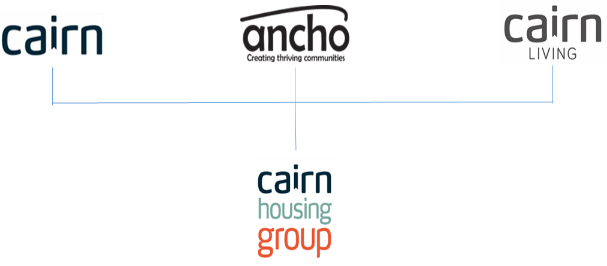 Job Description1.	JOB DETAILS			Job Title: Gardener				Location: Inverness	Team/Directorate: Customer Services							Responsible To: Grounds Maintenance Supervisor			Responsible For: N/A2.	JOB PURPOSETo be part of a small team, carrying out grounds maintenance/estate tasks, contributing to the maintenance and enhancement of public open spaces and private residences. Carry out tasks as set out by the Grounds Maintenance Supervisor.3.	KEY RESULT AREAS/PRINCIPLE DUTIES AND RESPONSIBILITIESResponsible for carrying out a range of duties connected with grounds maintenance for Cairn Housing Association. Following instructions given by the Gardening Supervisor, multi-tasking where appropriate, accepting responsibility for technical decisions whilst on site.  Keeping up to date with new/amended legislation and standards, keeping records, following administrative procedures as directed.Working to a high quality standard ensuring high quality workmanship and maintaining an acceptable level of productivity.Use IT daily to update the status or completion of a work order as this contributes to the delivery of goals and performance monitoring. Carry out duties, which require possession of a standard of numeracy and literacy (as the job requires the employee to complete time sheets and claim forms, keeping records and to fulfil statutory checks as required). Adapt to changing working environments and work patterns as deemed necessary to meet strategic goals of the service area.Represent Cairn in a manner conducive with the standards expected, including the carrying of an identity card and wearing of the uniform supplied.  Communication with customers, Cairns team and members of the public in a polite manner placing the highest possible emphasis on customer care. Encouraging customer involvement and feedback.Driving vehicles and operating plant and equipment associated with grounds maintenance. Keeping vehicles and plant clean and in good working order and reporting defects daily.Responsible for maintaining health, safety and welfare of self, other employees and members of the public ensuring adherence to safe working practices and environmental procedures. Attendance of weekly team meetings to discuss operational issues and Health and Safety updates (Tool box talks).Deputise for the Grounds Maintenance Supervisor for Grounds Maintenance related issues whilst directing Seasonal Gardeners3.2   Key Performance IndicatorsTo deliver a high standard of Grounds Maintenance which will contribute to overall customer satisfactionTo deliver the service standards to ensure customer satisfaction in a timely manner3.3 Key Contacts – Internal & ExternalDirect Customers, for all general advice support and monitoring of a tenants needs.Home owners, when dealing with communal issues.Tradespersons, on a regular basis, when discussing aspects of jobsContractors, on a regular basis, to work alongside in collaborative workingInternal groups across the Association, on a regular basis, to pass and receive information3.4	Health & SafetyEnsure that Health and Safety guidelines and fire regulations are strictly adhered toComply with safe working practices as defined by Cairn Housing GroupComplete online training as and when required Take reasonable care for your own health and safety and that of others who may be affected by acts or omissions at workReport any accidents, incidents or near misses as soon as reasonably practicable.Identify when a risk assessment is requiredContribute into the creation of risk assessmentsAttendance of weekly team meetings to discuss operational issues and Health and Safety updates (Tool box talks).3.5 GeneralBe aware of and adhere to Cairn Housing Group policies at all timesTake part in progress/performance reviews throughout the yearCooperate with other Cairn Housing Group departmentsAttend training courses and complete online training modules as required to meet the requirements of the postTake responsibility for own personal development, seeking out opportunities to learn new skillsUndertake any other duties as requested by management which are reasonably deemed to be within the scope of the role3.6 		OtherApply the Cairn Housing Group values and behaviours to every aspect of the role at all timesPromote and maintain the brand standards of Cairn Housing GroupGardenerPerson SpecificationJob Description and Person Specification Agreement:The above job description is not exhaustive but an indication of the duties the post holder may undertake and will be subject to review.Post Holders Signature:					Date:Managers Signature:						Date:CRITERIAESSENTIALDESIRABLEQualifications and specific trainingNC in Horticulture, Forestry, Agriculture or other relevant disciplinePA1 & PA6 Spraying certificate2 years’ experience of working in a similar role.Relevant qualifications in relation to grounds maintenance or equivalent experienceCurrent UK driving LicenceHealth and Safety Qualification.LANTRA CardCSCS CardChainsaw ticketExperienceDemonstrable 1-2 yearsExperience of working in a similar role.Customer Service SkillsComputer Literate- Basic computer skillsPrevious experience in operating and maintaining ride/stand on, pedestrian and hand held plant/equipment.Previous experience of hand weeding, pruning, lopping and waste disposal.Previous experience in the safe use of Herbicides.The ability to be versatile to undertake differing estate tasks other than those listed aboveHard/Soft Landscaping experienceFencingArboriculturePlantingKnowledgeHave a detailed understanding of the following-Relevant Health and Safety awareness, such as ensuring adherence to safe working practices and environmental proceduresBasic I.T skills- Microsoft word, excel and e-mailTree, Shrub, Weed identificationWorking knowledge of plant and machinery Chemical useWorking within the Grounds Maintenance sectorSkillsDeveloped skills in the following-Be able to carry out strimming, mowing, operating ride/stand on machinery, brushcutting, manual tasks, the use of weed killing chemicalsRecord keepingPlantsmanship/Horticultural skillsWorking within a similar role within commercial/public sector landscapingVan drivingPersonal attributesTeamwork - co-operates with others and is able, where appropriate, to complement the roles of others by taking on the role of leader, peer or subordinate.Compliance - adheres to policies and/or procedures, or seeks approval from the appropriate authority before making changesDecisiveness - exhibits a readiness to make decisions, render judgements, take action or commit oneselfInnovation - is change-oriented and able to generate and/or recognize creative solutions in varying work-related situations.Vitality- maintains a high activity level, is enthusiastic, motivated and energeticOral Communication - expresses thoughts effectively and convincingly, using appropriate verbal and non-verbal behaviour to reinforce the content of the messageWritten Communication - express thought in writing in a grammatically correct, well-organized and well-structured mannerHandling Feedback  - able to handle feedback and use feedback with positive outlook to improve performanceConscientiousness – conscientious in daily work ensure Association values are met.Personal Impact - creates a positive first impression, commands attention and respect, and is socially confidentAdditional requirementsFlexible working to suit the business needs –Late finishing due to Geographical area coveredAttend events outside of the main officeTravel throughout Highland, Moray and Aberdeenshire